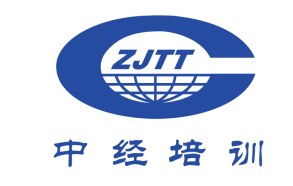 北京中经科环技术培训有限公司关于举办管理体系内审员实操培训的邀请函尊敬的获证客户：您好！首先向您致以诚挚的问候，愿您平安、健康！为帮助企业提升内审员职业素养，打造一支可靠、有效、独立的内审队伍，使审核围绕管理体系标准展开，旨在帮助企业的负责人和体系管理人员在内审中发现存在的问题进行归纳总结，使内审员能够在模拟实践中掌握内审的方法和技巧，提高企业内审员解决实际问题的能力，从而实现企业管理体系工作的整体提升，我公司研究决定，于2021年11月 29日至30日，在线上举办管理体系内审员实操培训班。具体事宜通知如下：一、培训目的课程通过课堂思考、案例分析等方式使内审员能够全面理解和掌握内审的方法和技巧，明确内部审核实施流程和要求，制定合理完善的内部审核，推动企业体系管理改进工作，确保企业管理体系内部审核的有效性。二、培训对象本次培训课程适用于各行各业企业的管理体系负责人、内审人员、品质负责人等负责管理体系和组织内部体系审核的相关人员。三、培训内容1、内部审核实施过程及要求、审核目的；2、如何进行内审的策划与实施，包括制定审核计划、准备审核文件、准备首末次会议、编制内审检查表、填写相关内审记录、编制内审报告、不符合项的判定及关闭、跟踪改进等方面进行详细讲解；3、内审方法和技巧、关键点和难点、内审程序以及管理评审的实施；4、结合案例练习及讲解。四、培训师资国家注册管理体系高级审核员，培训高级讲师。五、课程收益1、理解和掌握内审的实施流程和要求；2、内审审核计划编制、 内部审核检查表填写；3、熟练运用内审的技巧；4、正确判断不合格事实及跟踪改进；5、学会编制内审报告；6、使学员真正胜任内审员的工作；7、提升企业管理效能；8、考试合格后颁发内审员证书。 六、考核发证考核合格后，发相应管理体系《内审员资格证书》。七、培训时间2021年11月 29日至30日，为期2天。八、培训地点通过腾讯会议软件进行线上直播 。九、培训人数约50人（参训人数有限，请有意向参加培训的人员及单位欲报从速，满额为止）十、培训费用1000 元/人（含培训费、考试费、证书费）付款方式：采用银行转账汇款（公对公汇款）户  名：北京中经科环技术培训有限公司开户行：招商银行甘家口支行账 号：860 983 407 610 001十一、报名方式联系人员：许香凝老师，13381062207(微信号x13381062207)，邮箱：1811993406@qq.com万川老师，15910509686 (微信号15910509686)，邮箱： 3055219088@qq.com十二、其他事项1、请参加培训的学员填写好《报名回执表》，并于2021年11月26日前电话或发电子邮件联系我司工作人员，便于做好教学准备。报名截止时间：2021年11月 26日。2、参训人员请提前准备会议所需软件及操作方法，如有特殊情况，请提前与培训联系人沟通。附件：1、《报名回执表》2、内审员登记表北京中经科环技术培训有限公司                                              2021年11月5日附件：                        报  名  表登记表                                                                                           编号：单位名称单位名称通信地址通信地址邮政编码邮政编码电子邮件、微信电子邮件、微信姓  名姓  名性别部  门部  门职  务职  务手   机身份证号码对本次培训内容的要求及建议：对本次培训内容的要求及建议：对本次培训内容的要求及建议：对本次培训内容的要求及建议：对本次培训内容的要求及建议：对本次培训内容的要求及建议：对本次培训内容的要求及建议：对本次培训内容的要求及建议：对本次培训内容的要求及建议：发票信息请认真填写单位名称单位名称单位名称发票信息请认真填写税    号税    号税    号发票信息请认真填写单位地址单位地址单位地址发票信息请认真填写单位电话单位电话单位电话发票信息请认真填写开户银行开户银行开户银行发票信息请认真填写银行账号银行账号银行账号发票信息请认真填写所需发票所需发票所需发票□ 增值税专用发票       □ 增值税普通发票□ 增值税专用发票       □ 增值税普通发票□ 增值税专用发票       □ 增值税普通发票□ 增值税专用发票       □ 增值税普通发票□ 增值税专用发票       □ 增值税普通发票QMS □  EMS □  OHS □   Q+50430 □  其他 □QMS □  EMS □  OHS □   Q+50430 □  其他 □QMS □  EMS □  OHS □   Q+50430 □  其他 □QMS □  EMS □  OHS □   Q+50430 □  其他 □QMS □  EMS □  OHS □   Q+50430 □  其他 □QMS □  EMS □  OHS □   Q+50430 □  其他 □QMS □  EMS □  OHS □   Q+50430 □  其他 □QMS □  EMS □  OHS □   Q+50430 □  其他 □QMS □  EMS □  OHS □   Q+50430 □  其他 □QMS □  EMS □  OHS □   Q+50430 □  其他 □QMS □  EMS □  OHS □   Q+50430 □  其他 □QMS □  EMS □  OHS □   Q+50430 □  其他 □QMS □  EMS □  OHS □   Q+50430 □  其他 □培训机构培训机构授课老师班主任培训时间培训时间出勤时间出勤人数序号单位名称单位名称姓名性别部门身份证号手机签名食住照片教材备注1234